ECOLAB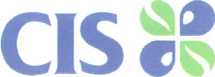 Půjčitel se zavazuje:přenechat vypůjčiteli předmět výpůjčky ve stavu způsobilém jeho řádnému užívání.Vy půjčitel se zavazuje:pečovat o vypůjčenou věc s péčí řádného hospodáře, zejména ji chránit před poškozením, ztrátou nebo zničenímužívat vypůjčenou věc v souladu s jejím účelem a zejména se zavazuje respektovat veškeré pokyny, které jsou obsahem návodu k použití vypůjčené věci umožnit půjčiteli nebo osobám pověřeným půjčitelem přístup do prostor, kde je vypůjčené zařízení umístěnopoužívat do vypůjčeného zařízení výhradně produkty společnosti Ecolab Hygiene s.r.o. distribuované půjčitelem tak, aby byla zajištěna jeho optimální funkce a současně bylo eliminováno riziko možných poškozeníbez vědomí půjčitele neprovádět na zařízení jakékoliv technické úpravy nebo jiné změny bez předchozího písemného souhlasu půjčitele nezměnit místo umístění zařízení v případě ztráty, zničení či poškození zařízení uhradit půjčiteli škodu, rovnající se ceně předmětu výpůjčky uvedené v této smlouvě a nákladů na montáž zařízeníVypůjčitel není oprávněn přenechat předmět výpůjčky třetí osobě.Tato smlouva je vystavená ve dvou vyhotoveních, přičemž každá ze smluvních stran obdrží jedno vyhotovení.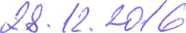 Tato smlouva se uzavírá na dobu neurčitou a nabývá účinnosti dnem podpisu oběmatetECOLAB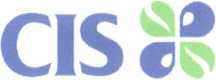 SMLOUVA O VÝPŮJČCEv souladu s ustanovením § 2193 a násl. Zák. č. 89/2012 Sb., občanského zákoníku, ve zněnípozdějších předpisů („občanský zákoník“)Smluvní stranyPůjčitel:	Centrum integrovaných služeb, spol. s r.o.Purkyňova 224, 261 01 Příbram III IČ:61681296ZastoupenýVypůjčitel: 15. základní škola Plzeň, příspěvková organizace Terezie Brzkové 33-35, 318 00 Plzeň IČ: 68784619ZastoupenýPředmět výpůjčkyPůjčitel tímto přenechává vypůjčitelí do bezplatného, dočasného užívání následující zařízení:Umístěni předmětu výpůjčkyToto instalované zařízení bude umístěno ve školní jídelně 15. Základní školy Plzeň a to konkrétně na dvou myčkách nádobí značky Alba.Kontakní osoba výpůjčitele: Kontakní osoba půjčitelePráva a povinnosti Smluvních stran a dohodnutý způsob využití předmětu výpůjčkyPředmět výpůjčky zůstává ve vlastnictví půjčitele a bude užíván vypůjčitelem za podmínek stanovených touto smlouvou.Obě smluvní strany jsou oprávněny vypovědět smlouvu písemnou formou. Výpovědní lhůta činí 1 měsíc a začíná plynout dnem doručení výpovědi druhé smluvní straně. Vypůjčitel se zavazuje předmět výpůjčky v takovém případě vrátit půjčiteli, ve Ihútě do 1 měsíce od doručení výpovědi.Název zařízeníČísloCena v Kč bez DPH /ksPočetCena v Kčbez DPH celkemCena v Kč včetně DPH celkemS 105 ZPĚNOVACÍ ZAŘÍZENÍ S PISTOLÍS064600918 500,-118 500,-22 385,-APEX l/O BOX & ŘÍDÍCÍ JEDNOTKA1001960941 285,-282 570,-99 910,-APEX DÁVKOVAČ MYCÍ100196058 789,-217 578,-21 269,-APEX DÁVKOVAČ OPLACH1001960614 599,-229.198,-35 330,-